в регистр 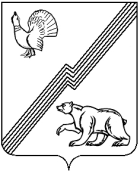 ДУМА ГОРОДА ЮГОРСКАХанты-Мансийского автономного округа - ЮгрыРЕШЕНИЕот 20 декабря 2022 года                                                                                                   № 134Об утверждении Положенияо налоговых льготах по местнымналогам в муниципальном образовании городской округ  ЮгорскВ соответствии с Налоговым кодексом Российской Федерации, Уставом города ЮгорскаДУМА ГОРОДА ЮГОРСКА РЕШИЛА:Утвердить Положение о налоговых льготах по местным налогам в муниципальном образовании городской округ Югорск (приложение).Настоящее решение вступает в силу после его опубликования в официальном печатном издании города ЮгорскаПредседатель Думы города Югорска		    		          Е.Б. КомисаренкоГлава города Югорска				                                                    А.Ю. Харлов«20» декабря 2022 года   (дата подписания)         Приложение решению Думы города Югорскаот 20 декабря 2022 года № 134ПОЛОЖЕНИЕо налоговых льготах по местным налогам в муниципальном образовании городской округ  Югорск1. Общие положенияНастоящее Положение регулирует порядок предоставления налоговых льгот по местным налогам, установление которых в соответствии с федеральным законодательством отнесено к компетенции Думы города Югорска и определяет: цели предоставления налоговых льгот, пониженных ставок, установленных решениями Думы города Югорска о местных налогах (далее - льготы по местным налогам);критерии формирования льготных категорий налогоплательщиков;виды, основания и условия предоставления льгот по местным налогам;ограничения по предоставлению льгот по налогам;порядок определения экономических оснований льгот по налогам.2. Цели предоставления льгот по местным налогамЛьготы по местным налогам в муниципальном образовании городской округ  Югорск (далее – город Югорск) предоставляются в целях:обеспечения устойчивого социально-экономического развития города Югорска;повышения эффективности функционирования и развития инфраструктуры социальной сферы города Югорска;повышения социальной защищенности населения города Югорска;улучшения инвестиционного климата и развития инвестиционной и инновационной деятельности в городе Югорске; обеспечения достижения национальных целей развития Российской Федерации.3. Критерии формирования категорий налогоплательщиков, которым предоставляются льготы по местным налогам3.1. Льготы по местным налогам предоставляются налогоплательщикам, осуществляющим свою деятельность на территории города Югорска и входящим в льготную категорию налогоплательщиков.3.2. Категории налогоплательщиков, которым предоставляются льготы по местным налогам, зачисляемым в бюджет города Югорска, устанавливаются:по виду осуществляемой ими деятельности, при этом льготный вид деятельности должен относиться к основному виду деятельности налогоплательщика;по принципу направления средств, в соответствии с приоритетами социально-экономического развития муниципального образования;по иным критериям, предусмотренным решениями Думы города Югорска  о соответствующих налогах.4. Виды, основания и условия предоставления льгот по местным налогам4.1. Льготы по местным налогам, зачисляемым в бюджет города Югорска, предоставляются налогоплательщикам в соответствии с решениями Думы города Югорска при наличии у них необходимых оснований.4.2. Льготы по налогам, установленные решениями Думы города Югорска, предоставляются в виде:освобождения от уплаты налога либо его части;снижения ставки по налогу.4.3. Под видом осуществляемой налогоплательщиком деятельности в целях применения льгот, предусмотренных решениями Думы города Югорска о налогах, понимается основной вид деятельности, соответствующий присвоенному налогоплательщику в установленном порядке коду Общероссийского классификатора видов экономической деятельности.Обязательным условием для применения налогоплательщиком льгот по виду осуществляемой деятельности является получение выручки от вида деятельности, по которому предусмотрена льгота по налогам, в размере не менее 70 процентов от всей выручки и доходов от внереализационных операций налогоплательщика по всем видам деятельности данного налогоплательщика, если иное не установлено решениями Думы города Югорска о местных налогах.Ограничения по предоставлению льгот по местным налогам5.1. Решения Думы города Югорска в части расширения льгот по местным налогам и (или) введения новых льготных категорий принимаются при условии возмещения выпадающих доходов за счет отмены одной или нескольких неэффективных льгот.5.2. Установление новых льгот (льготных категорий) осуществляется на срок не более пяти лет, если иное не установлено решениями Думы города Югорска о местных налогах.5.3. Льготы предоставляются категориям налогоплательщиков при выполнении ими условий, предусмотренных решениями Думы города Югорска о местных налогах.5.4. Доказательство права на льготу по налогу возлагается на налогоплательщика.Порядок определения экономических оснований льгот по местным налогам6.1. С целью оценки эффективности налоговых расходов города Югорска уполномоченный орган администрации города Югорска составляет ежегодную аналитическую записку об оценке эффективности налоговых расходов города Югорска в соответствии с порядком, утвержденным администрацией города Югорска. 6.2. Решение об установлении налоговых льгот по местным налогам, о возможности внесения в качестве законодательной инициативы проектов решений Думы города Югорска о местных налогах в части установления льгот либо об отмене неэффективных или невостребованных налоговых льгот, принимается на основе оценки эффективности налоговых расходов города Югорска.